С 20 по 21 июля 2020 года инспектором контрольно-счетного отдела дано заключение на постановление администрации муниципального образования «Маловоложикьинское» «Об утверждении отчета об исполнении бюджета муниципального образования «Маловоложикьинское» за 1 полугодие 2020 года».Заключение  на  постановление администрации муниципального образования «Маловоложикьинское» от 15.07.2020г. № 24 «Об утверждении отчета об исполнении  бюджета муниципального образования «Маловоложикьинское» за 1 полугодие 2020 года»  проведено  в соответствии с  Бюджетным кодексом Российской Федерации, положениями Федерального закона от 07.02.2011г.  №6-ФЗ «Об общих принципах организации и деятельности контрольно-счетных органов субъектов Российской Федерации и муниципальных образований» (в ред. изменений),  Федерального закона от 6 октября 2003г. № 131-ФЗ «Об общих принципах организации местного самоуправления в Российской Федерации» (в ред. изменений), Положением «О бюджетном процессе в муниципальном образовании «Маловоложикьинское», утвержденным решением Совета депутатов муниципального образования «Маловоложикьинское» от 25.07.2008г. № 3.1 (в ред. изменений), Уставом муниципального образования «Маловоложикьинское», Соглашением, заключенным между Советом депутатов муниципального образования «Маловоложикьинское» (далее – сельский Совет депутатов)  и Советом депутатов муниципального образования «Можгинский район» (далее – районный Совет депутатов), о передаче контрольно-счётному отделу муниципального образования «Можгинский район» (далее – контрольно-счётный отдел) полномочий контрольно-счётного органа муниципального образования «Маловоложикьинское» по осуществлению внешнего муниципального финансового контроля, утвержденного решением сельского Совета депутатов от 17.12.2018г. № 18.2 (в ред. от 23.12.2019г. № 25.2),  Положением  о контрольно - счетном отделе, утвержденным решением  районного Совета депутатов от 24.11.2011г.  № 37.6 (в ред. изменений), п. 2.4 плана работы контрольно-счётного отдела на 2020 год, утвержденного решением районного Совета депутатов от 18.12.2019г. № 30.9, Стандарта внешнего муниципального финансового контроля «Проведение экспертно-аналитического мероприятия», утвержденного председателем контрольно-счетного отдела.Целью  экспертно - аналитического мероприятия является:  реализация закрепленных за контрольно-счетным отделом полномочий, регулярное информирование сельского Совета депутатов и главы муниципального образования сельского поселения «Маловоложикьинское»   (далее – сельское поселение) о ходе исполнения бюджета муниципального образования «Маловоложикьинское» (далее – бюджет сельского поселения).Бюджет сельского поселения за 1 полугодие 2020 года исполнялся в соответствии с требованиями и нормами действующего бюджетного законодательства и  муниципальными правовыми актами.Согласно данных Отчета об исполнении бюджета сельского поселения  ф. 0503117  (далее – Отчет ф. 0503117) доходы исполнены в сумме 1 007,7 тыс. руб., что составляет   50,0% плановых  и 34,8% уточненных бюджетных назначений, в том числе собственные  доходы исполнены в сумме 248,4 тыс. руб. Удельный вес собственных доходов в общем объеме доходов бюджета сельского поселения составил 24,7%. В целом собственные доходы исполнены с превышением 50% уровня исполнения как плановых так и уточненных бюджетных назначений. В структуре собственных  доходов 50% уровень исполнения от уточненных назначений также превышен по двум  доходным источникам, по остальным источникам  процент исполнения составляет от  1,6% по «Налогу на имущество физических лиц»  до 27,7% по «Земельному налогу». По двум  запланированным доходным источникам за полугодие доходы не поступили. Согласно плана поступлений налоговых и неналоговых доходов на 2020 год, согласованного с Минфином УР (далее – план поступлений), план поступления собственных доходов в бюджет сельского поселения на 1 полугодие  отчетного года согласован в сумме 68,0 тыс. руб., т.е. собственные доходы за 1 полугодие перевыполнены на 180,4 тыс. руб. или 265,3%.  Удельный вес безвозмездных поступлений в общем объеме доходов составил  75,3%.Налоговая недоимка по налогам, сборам и иным обязательным платежам по состоянию на 01.07.2020г. в сравнении с аналогичным периодом прошлого года (на 01.07.2019г. составляла 63,7 тыс. руб.) уменьшилась на 15,7 тыс. руб.За 1 полугодие 2020г. расходы составили в сумме 618,8 тыс. руб. или 30,7% плановых и 21,1% уточненных бюджетных ассигнований, т.е. не достигнут 50% уровень исполнения от плановых и уточненных бюджетных ассигнований. В структуре расходов бюджета  по пяти разделам сложился низкий процент исполнения расходов от уточненных бюджетных ассигнований от 0,7% по разделу «Жилищно-коммунальное хозяйство» до 40,1% по разделу «Общегосударственные вопросы», т.е. 50% уровень исполнения не достигнут. По  разделу «Культура и кинематография» исполнение уточненных бюджетных ассигнований составило 100%, по разделу «Физическая культура и спорт»  - 86%, т.е. с превышением 50% уровня исполнения уточненных бюджетных ассигнований. За 1 полугодие 2020 года в сравнении с аналогичным периодом прошлого года,  по пяти  расходным источникам из семи наблюдается уменьшение расходов; по одному – увеличение расходов; по одному – расход на уровне прошлого года.Бюджет муниципального образования «Маловоложикьинское» за 1 полугодие 2020г. исполнен с профицитом  в размере  388,9 тыс. руб., что соответствует Отчету ф. 0503117. С начала года дебиторская задолженность бюджета сельского поселения по состоянию на 01.07.2020г. уменьшилась на 65 520,15 руб. и  составила 7 172,85 руб., кредиторская задолженность увеличилась на 19 559,66 руб. и составила в сумме 20 302,96 руб. Замечания финансово-экономического характера отсутствуют.Контрольно-счетным отделом   предложен ряд мероприятий  в целях обеспечения полноты учета налогоплательщиков и увеличения доходной базы  сельского поселения.Представление по результатам экспертно-аналитического мероприятия не направлялось.исп.  инспектор  КСО  Е.В. Трефилова21.07.2020г.КОНТРОЛЬНО-СЧЕТНЫЙ ОТДЕЛ
МУНИЦИПАЛЬНОГО ОБРАЗОВАНИЯ «МОЖГИНСКИЙ РАЙОН»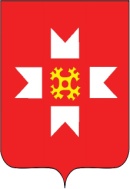 «МОЖГА  ЁРОС» МУНИЦИПАЛ  КЫЛДЫТЭЛЭН ЭСКЕРОНЪЯ НО ЛЫДЪЯНЪЯ  ЁЗЭТЭЗ